T.C.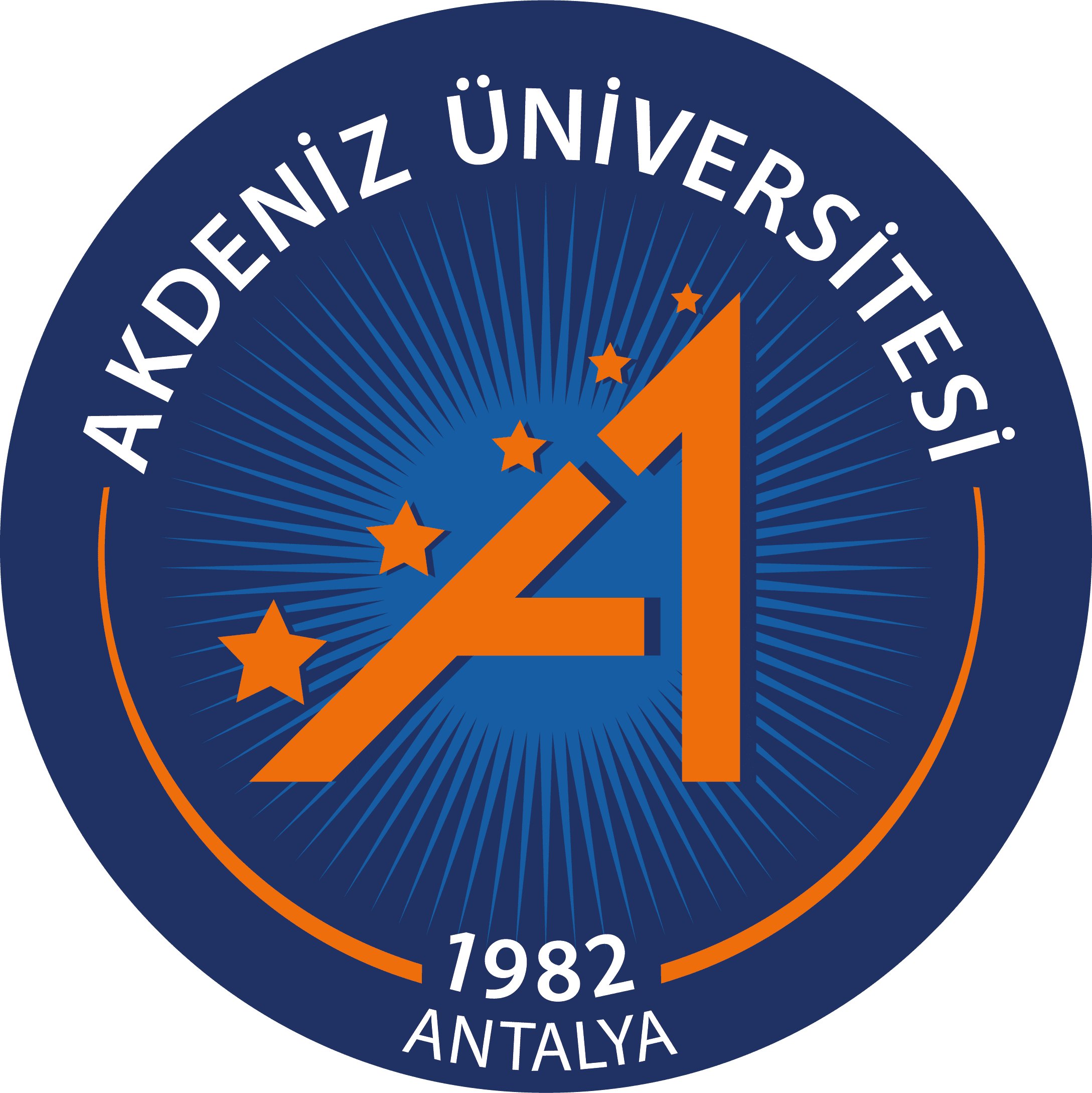 AKDENİZ ÜNİVERSİTESİGÜZEL SANATLAR  ENSTİTÜSÜT.C.AKDENİZ ÜNİVERSİTESİGÜZEL SANATLAR  ENSTİTÜSÜTEZ 207TEZ  ÖNERİSİNİN  JÜRİ  BİREYSEL DEĞERLENDİRME FORMUÖĞRENCİNİNÖĞRENCİNİNAnasanat  ProgramıSanatta YeterlikAdı SoyadıNumarasıDanışmanı Unvanı Adı SoyadıTez BaşlığıTez Projesinin Özgün Değeri (Bilimsel/Sanatsal/Entelektüel değeri)Gerekçe / açıklama Tezin Yöntembilimsel UygunluğuGerekçe / açıklama Tez Projesinin Yaygın Etkisi ( Ulusal/Uluslararası yaygın değeri,   Sanatsal, kültürel, sosyal katkı sağlama potansiyeliGerekçe / açıklama Tez Projesinin Yapılabilirliği (Donanım ve yöntem yönünden)Gerekçe / açıklamaTezin  gerektirdiği  uygulama sürecine ilişkin görüşGerekçe / açıklamaGenel Değerlendirme ve SonuçTarafımdan incelenen bu tez projesi, Akdeniz Üniversitesi Lisansüstü Eğitim-Öğretim ve Sınav Yönetmeliği uyarınca:       Kabul edilebilir niteliktedir           Düzeltilmesi gerekir         Red edilmesi gerekir.   JÜRİ ÜYESİNİNJÜRİ ÜYESİNİNJÜRİ ÜYESİNİNUnvanı Adı SoyadıİmzasıTarih